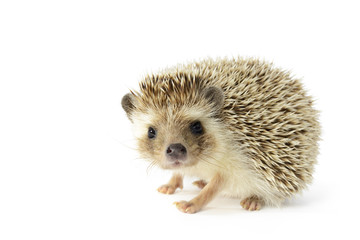 Karta pracy(praca plastyczna)Zajęcia pozalekcyjne wychowawczeGrupa łączona: przedszkole, klasy 1-3, 4-8Jesienny jeżJesień to bardzo intensywny czas dla jeży, które szukają schronienia, aby bezpiecznie móc zapaść w sen zimowy. Intensywnie żerują w poszukiwaniu pożywienia, aby zmagazynować wystarczające zapasy tłuszczu. Zagrożeniem mogą być dla nich porządki w parkach i ogrodach – usuwanie opadłych liści i gałęzi pozbawia je materiału do budowy gniazd hibernacyjnych (czyli domu na zimę). Jeśli posiadasz własny ogród porozmawiaj z rodzicami i pomyślcie o tym, aby nie grabić liści lub złożyć je w kupkę czy kompostownik – jeże otoczone taką pierzynką z liści czy innych roślin mogą przetrwać zimę. Zapraszam do wykonania jeża z papieru i domalowania mu kolców za pomocą… widelca .Do wykonania potrzebujesz:- białą kartkę z bloku technicznego (format a5),- tekturkę (u mnie szara tekturka z końca bloku),- szablon jeża (znajdziesz go na końcu karty pracy),- ołówek, czarny mazak,- nożyczki,- brązową farbę,- widelec (np. plastikowy lub papierowy).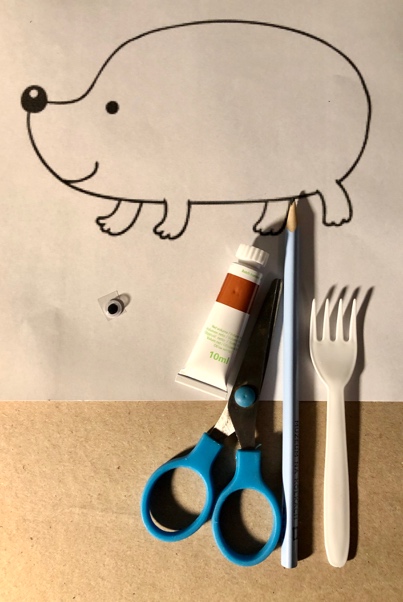 Wytnij szablon jeża.Odrysuj wycięty szablon jeża na tekturce.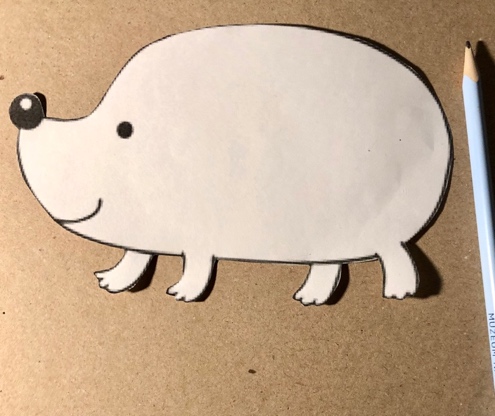 Przyklej wycięty szablon jeża na białą kartkę.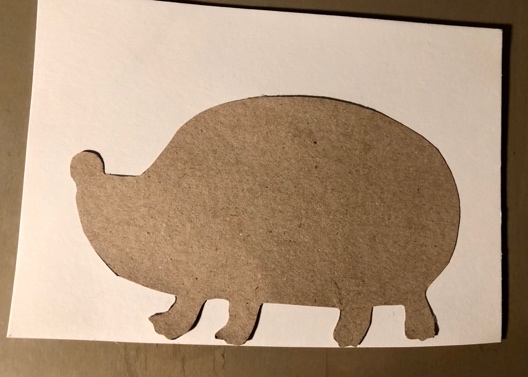 Czarnym mazakiem dorysuj jeżowi: nos, uśmiech, oko (lub przyklej gotową naklejkę).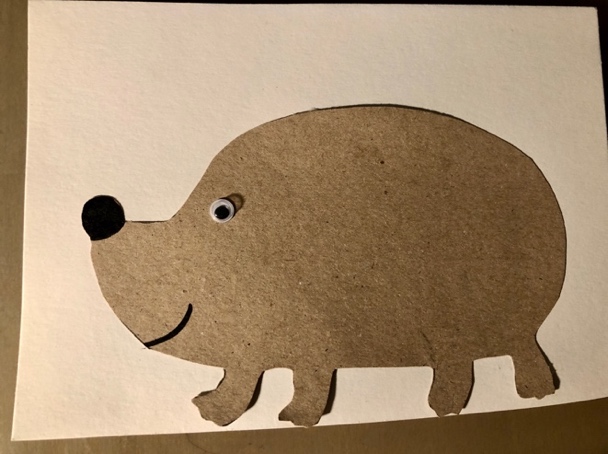 Wyciśnij na podstawkę brązową farbę i zamocz w niej widelec.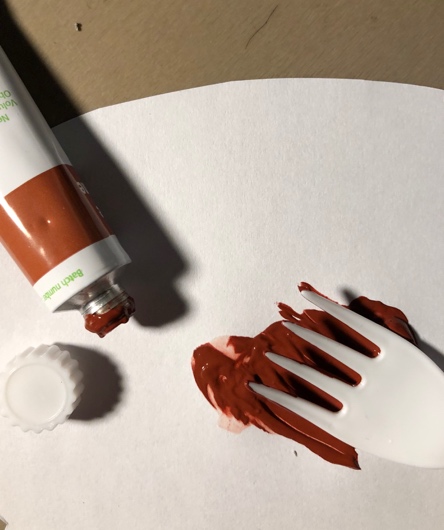 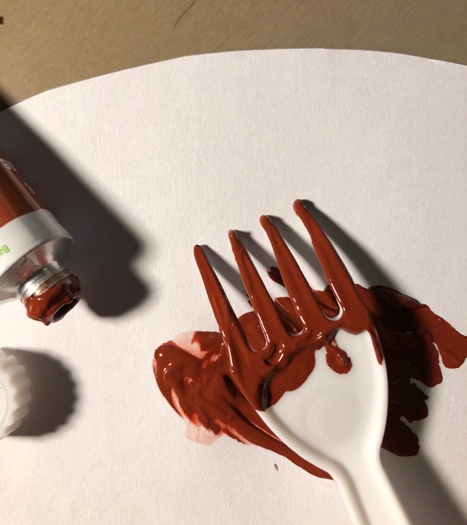 Odciskaj widelec tworząc kolce na ciele jeża. Zrób ich tyle ile chcesz. 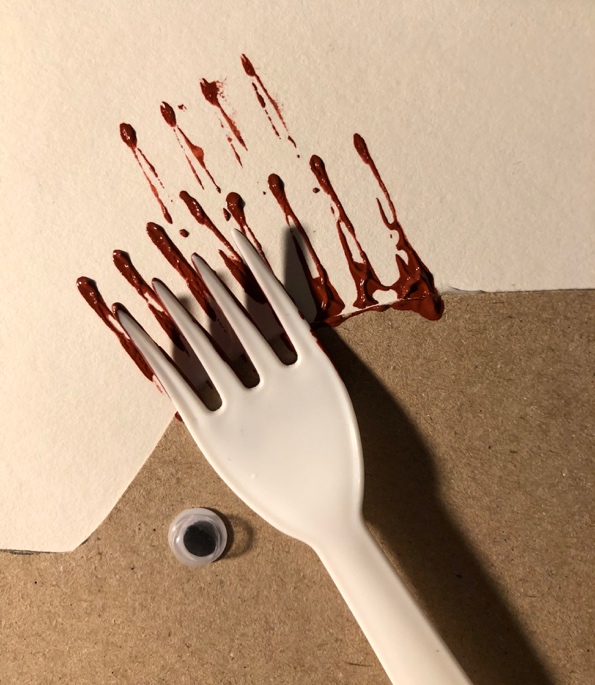 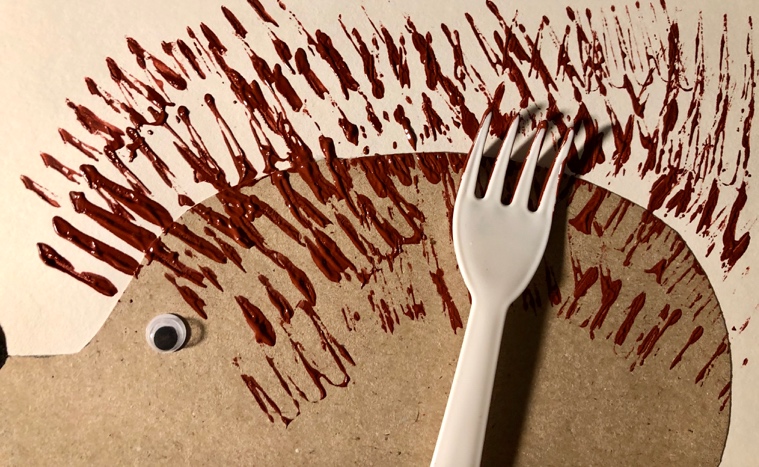 Jeż jest gotowy. 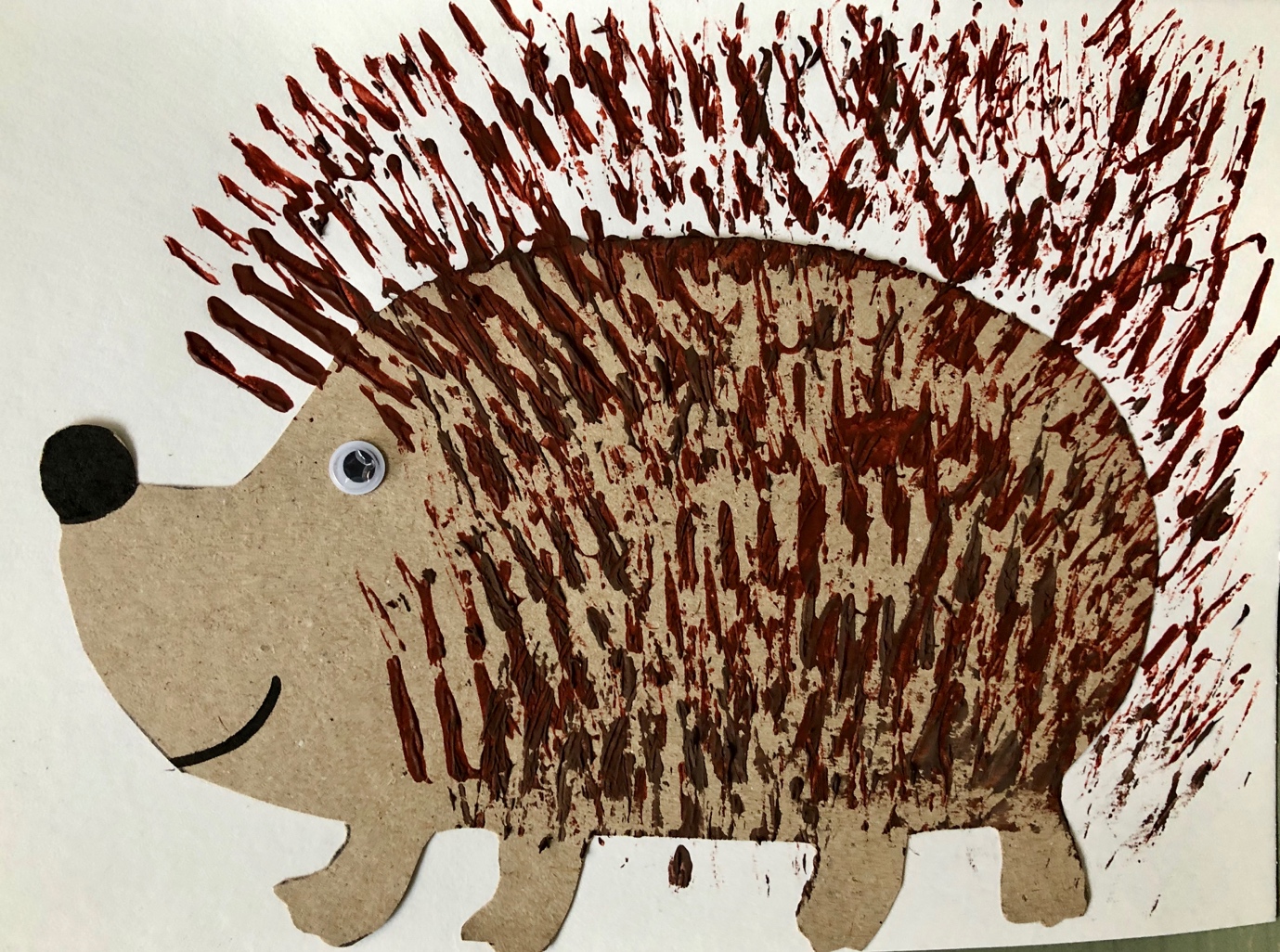 WażneDzięki wykonaniu tej pracy:- rozwijasz wyobraźnię i kreatywność,- poszerzasz doświadczenia plastyczne i kreatywne poprzez użycie widelca jako materiału plastycznego,- dajesz drugie życie produktowi, - rozwijasz motorykę małą i doskonalisz sprawności manualne. Karta pracy rozwija kompetencje kluczowe:- świadomość i ekspresja kulturalna: twórcze wyrażanie idei, otwarcie na nowości, umiejętność wyrażania wrażliwości i ekspresji podczas czynności plastycznych, umiejętność wyrażania siebie poprzez wykonanie pracy.- kompetencje w zakresie umiejętności uczenia się: poszerzanie wiadomości na temat środowiska naturalnego (wygląd jeża, jego sposób odżywiania się, przygotowania do zimy), kształtowanie wrażliwości wobec zwierząt, rozbudzanie zainteresowania jesiennym krajobrazem, korzystanie z informacji zawartych w instrukcji krok po kroku. Opracowanie: Katarzyna BiedaZałącznik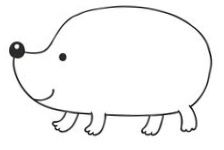 